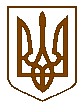 УКРАЇНАБілокриницька   сільська   радаРівненського   району    Рівненської    областіВ И К О Н А В Ч И Й       К О М І Т Е Т   РІШЕННЯвід  16  травня  2019  року                                                                                № 68                                                                                                                                                Про виконання делегованих повноважень органів виконавчої влади в галузі оборонної роботи	Заслухавши інспектора військового обліку С. Павлюк щодо виконання делегованих повноважень органів виконавчої влади в галузі оборонної роботи, розглянувши та обговоривши інформаційну довідку подану нею, на виконання розпорядження голови Рівненської районної державної адміністрації «Про районну програму військово-патріотичного виховання», керуючись п.п.2 частини Б ст. 27, ст. 36 Закону України «Про місцеве самоврядування в Україні», виконавчий комітет Білокриницької сільської ради В И Р І Ш И В :Інформацію інспектора військового обліку С. Павлюк взяти до відома.Роботу інспектора військового обліку, С. Павлюк, – вважати задовільною.Інспектору військового обліку С. Павлюк:здійснювати контроль за військовим обліком призовників, вчасним оповіщенням, збором документів, необхідних для оформлення особових справ призовників;сприяти у забезпеченні проходженні медичних комісій юнаків;своєчасно та неухильно виконувати документи органів вищого рівня, які стосуються призову юнаків та мобілізації громадян.Контроль за виконанням даного рішення покласти на секретаря ради  І.Захожу та інспектора  військового обліку С. Павлюк. Сільський голова	                                                                                      Т. ГончарукІнформаційна довідкапро виконання делегованих повноважень органів виконавчоївлади в галузі оборонної роботиНа території Білокриницької сільської ради проживає 4438 громадян, з них:  військовозобов’язаних 275  чоловік, призовників – 149.Згідно розпоряджень Рівненського ОМТЦК та СП на виконання Закону України «Про оборону України», «Про військовий обов’язок та військову службу», «Про мобілізаційну підготовку та мобілізацію» затвердженого Постановою Кабінету Міністрів України від 07.12.2016 року №921 здійснено оповіщення військовозобов’язаних та офіцерів запасу на одноденні збори. У січні 2019 року згідно розпорядження голови районної державної адміністрації була проведена приписка громадян України 2002 року народження до призовної дільниці до Рівненського ОМТЦК та СП по Білокриницькій сільській раді.У  лютому 2019 року запланована звірка з картками первинного обліку військовозобов’язаних.На виконання розпорядження голови Рівненської районної державної адміністрації «Про організацію комплектування Збройних Сил України військовослужбовців за контрактом» були роздруковані та розповсюджені листівки з метою виявлення бажаючих проходити військову службу за контрактом у Збройних Силах України.На обліку Білокриницької сільської ради перебуває 28 учасників  АТО.Щомісячно Рівненський ОМТЦК та СП  просить надсилати дані про виділення земельних ділянок учасникам АТО, проте у зв’язку з відсутністю вільних земель, орган місцевої влади на сьогодні не може в повній мірі забезпечити потреби вищезгаданих громадян.У зоні АТО на теперішній час військовослужбовців територіальної громади немає, службу на контрактній основі несе 5 чоловік.Навесні 2019 року по Білокриницькій сільській раді було призвано на строкову військову службу 51 чоловік, з них 12 – подали довідки з навчання. Виявлено 10 непридатних до військової служби чоловік. З військового обліку знято 6 чоловік. На військову службу зараховано 1 юнак.Інспектор військового обліку                                                                С. Павлюк